Sprawozdanie z ewaluacji wewnętrznej przeprowadzonej w Szkole Podstawowej z Oddziałami Integracyjnymi nr 330 w Warszawie Im. Nauczycieli Tajnego Nauczania w roku szkolnym 2019/2020„ Narzędzia technologii informacyjno-komunikacyjnej w SP330”W II półroczu roku szkolnego 2019/2020 przeprowadzono ewaluację wewnętrzną dokonaną przez powołany do tego zespół w składzie: Ewa Baran, Magdalena Tarnowska, Magdalena Kaleta. Przedmiotem ewaluacji było: wykorzystanie narzędzi technologii informacyjno-komunikacyjnej w nauczaniu stacjonarnym oraz zdalnym.  Celem prowadzonej ewaluacji było: zbadanie stopnia wykorzystywania narzędzi TIK przez nauczycieli i uczniów podczas zajęć stacjonarnych oraz w nauczaniu zdalnym.Grupa badawcza: uczniowie z kl.4-8, nauczyciele SP 330Narzędzia badawcze wykorzystane do przeprowadzenia ewaluacji: internetowa ankietaSposób prezentacji wyników ewaluacji: wyniki ewaluacji zaprezentowane nauczycielom podczas zebrania rady pedagogicznejDokonując ewaluacji Zespół poszukiwał odpowiedzi na pytania kluczowe, związane z przedmiotem ewaluacji: Z jakich narzędzi TIK najczęściej korzystają nauczyciele i uczniowie podczas lekcji     w szkole?Do jakich celów nauczyciele wykorzystują narzędzia TIK?Jakich narzędzi TIK używają  nauczyciele podczas zdalnego nauczania?Jak często nauczyciele korzystają z narzędzi TIK?   Na jakich lekcjach w szkole  stosowane są narzędzia TIK?Jak uczniowie i nauczyciele oceniają swoje umiejętności w zakresie obsługi platformy     G Suite (poczty mailowej, Classroom, Meet, kalendarz Google)?W jaki sposób nauczyciele prowadzą zdalną edukację?    Jak uczniowie i nauczyciele oceniają swoją biegłość w obsłudze narzędzi TIK?Jakie korzyści może przynieść uczenie się z narzędziami TIK?10. W jakim stopniu (Twoim zdaniem) narzędzia TIK pomagają w uczeniu się?W ankiecie wzięło łącznie udział: 296 uczniów: 71 z kl. IV78 z kl. V79 z kl. VI46 z kl. VII 22 z kl. VIIIcz. I- analiza ankiet uczniów kl.IV-VIII cz.II- analiza ankiet nauczycieliW ankiecie dla nauczycieli znalazło się na 9 pytań. Ankietę wykonało 58 osób.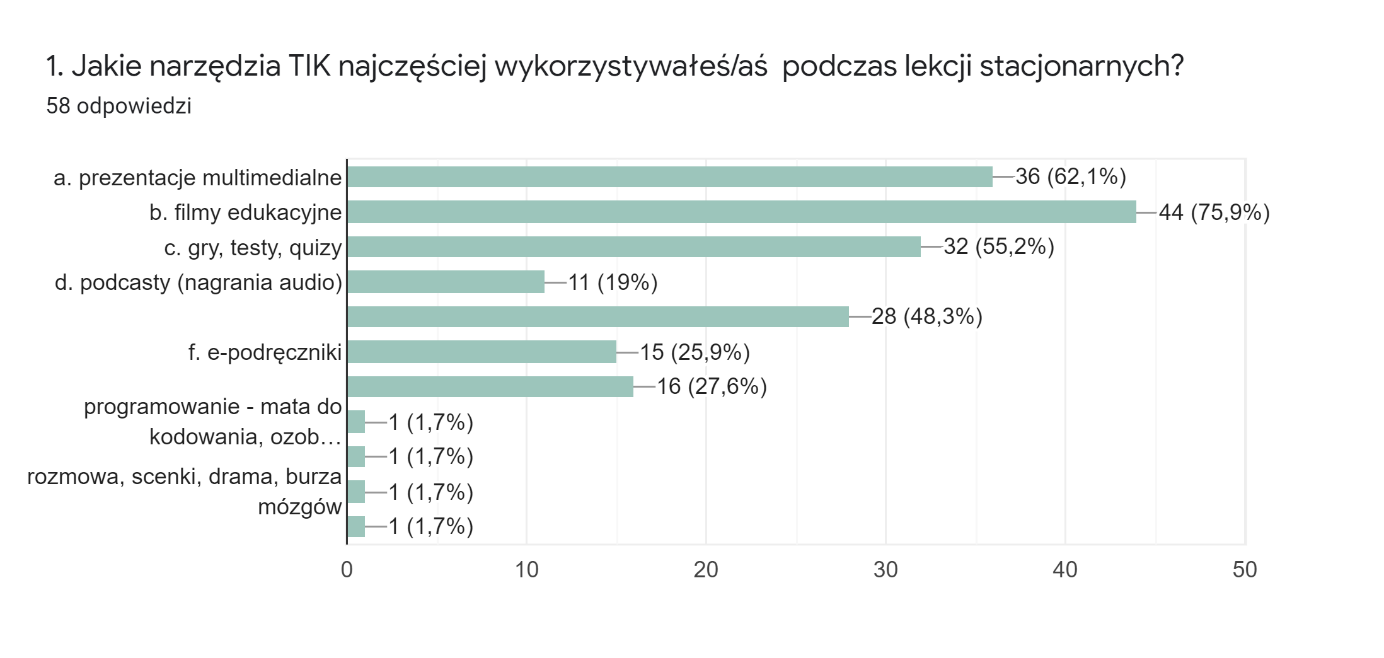 Zdecydowana większość nauczycieli, podczas zajęć stacjonarnych wykorzystywała na swoich zajęciach filmy edukacyjne ( 75,9 %), oraz prezentacje multimedialne (62,1%). Ponad połowa badanych nauczycieli korzystała z gier i quizów.  Prawie połowa korzystała z platform edukacyjnych. Jedynie ¼ badanych korzystała z e-podręczników.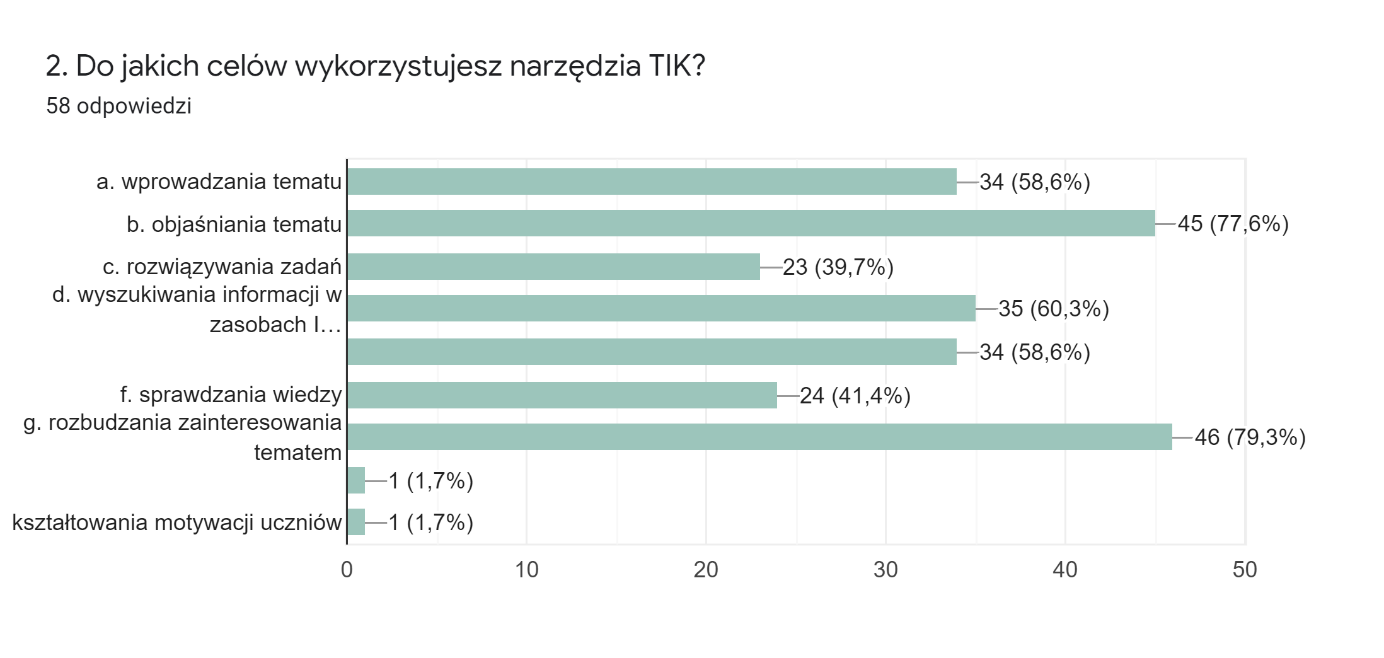 Podstawowym celem, dla którego badani nauczyciele korzystają z TIK jest rozbudzenie zainteresowania tematem oraz jego objaśnienie. Ponad połowa nauczycieli wykorzystuje TIK do wyszukiwania informacji, wprowadzania tematu i utrwalania treści programowych. Mniej niż połowa wykorzystuje technologię do sprawdzania wiedzy oraz rozwiązywania zadań. 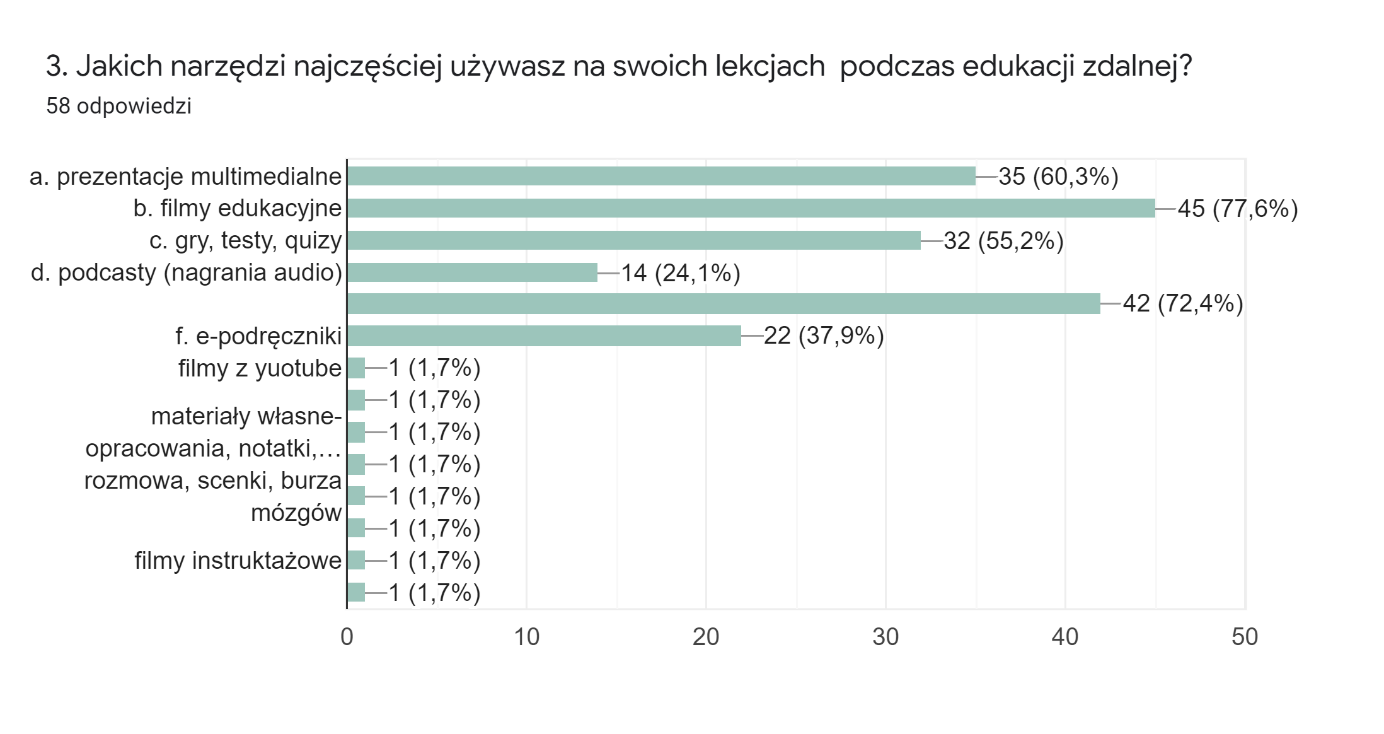 W czasie edukacji wzrosło istotnie wykorzystanie platform edukacyjnych, które obok filmów stały się najczęściej wybieranym przez badanych nauczycieli  narzędziem. Wzrosło również wykorzystanie gier, testów i quizów. 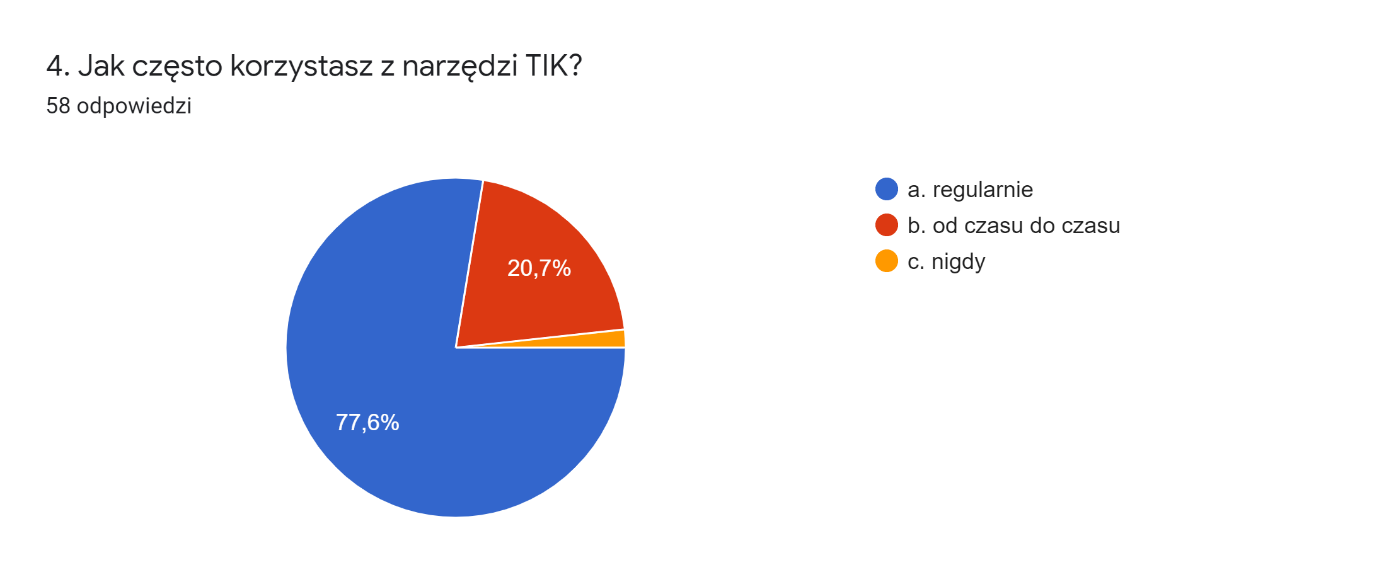 Zdecydowana większość nauczycieli korzysta z narzędzi TIK regularnie (77,6%). Ponad 1/5 korzysta od czasu do czasu. Jedynie jeden               z badanych nauczycieli nie korzysta z TIK w pracy z uczniami.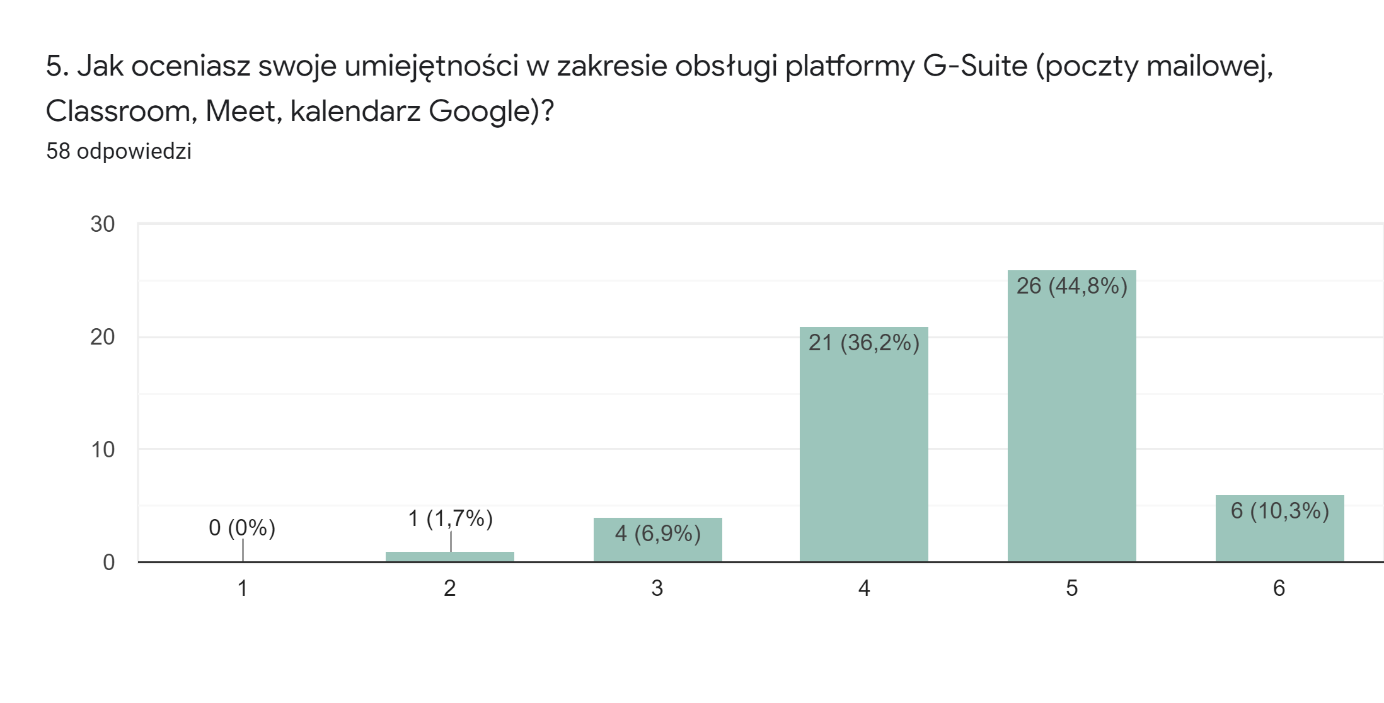 Ponad połowa badanych nauczycieli oceniła swoje umiejętności z zakresie obsługi platformy G-Suite  jak bardzo dobre, ponad 1/3 na dobre. Można wysunąć wniosek, że nauczyciele posiadają kompetencje do pracy na tej platformie.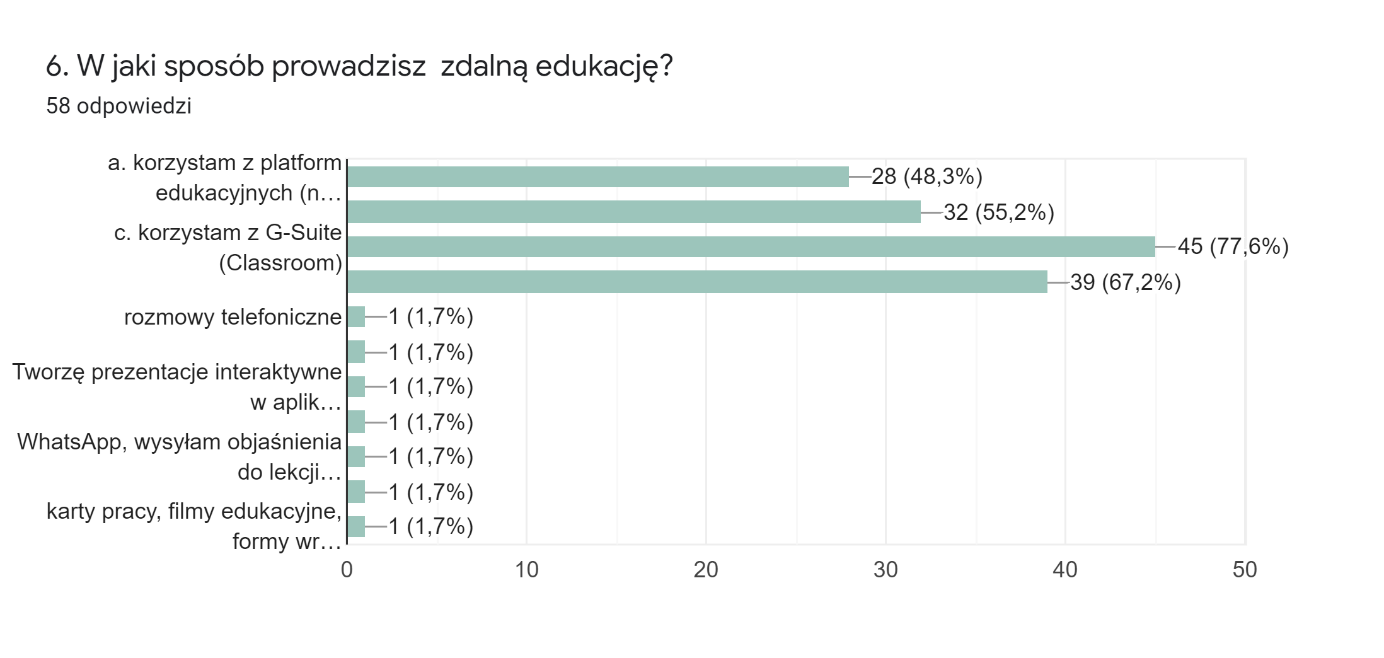 Zdecydowana większość nauczycieli korzysta przy prowadzeniu edukacji zdalnej z platformy G-Suite. Ponad połowa nauczycieli prowadzi lekcję w czasie rzeczywistym. Prawie połowa badanych nauczycieli korzysta z platform edukacyjnych. Bardzo duża grupa nauczycieli (67 %) przesyła pracę do wykonania i odesłania.  Pojedynczy nauczyciele prowadzą lekcję poprzez rozmowy telefoniczne i inne komunikatory, tworzą interaktywne prezentacje.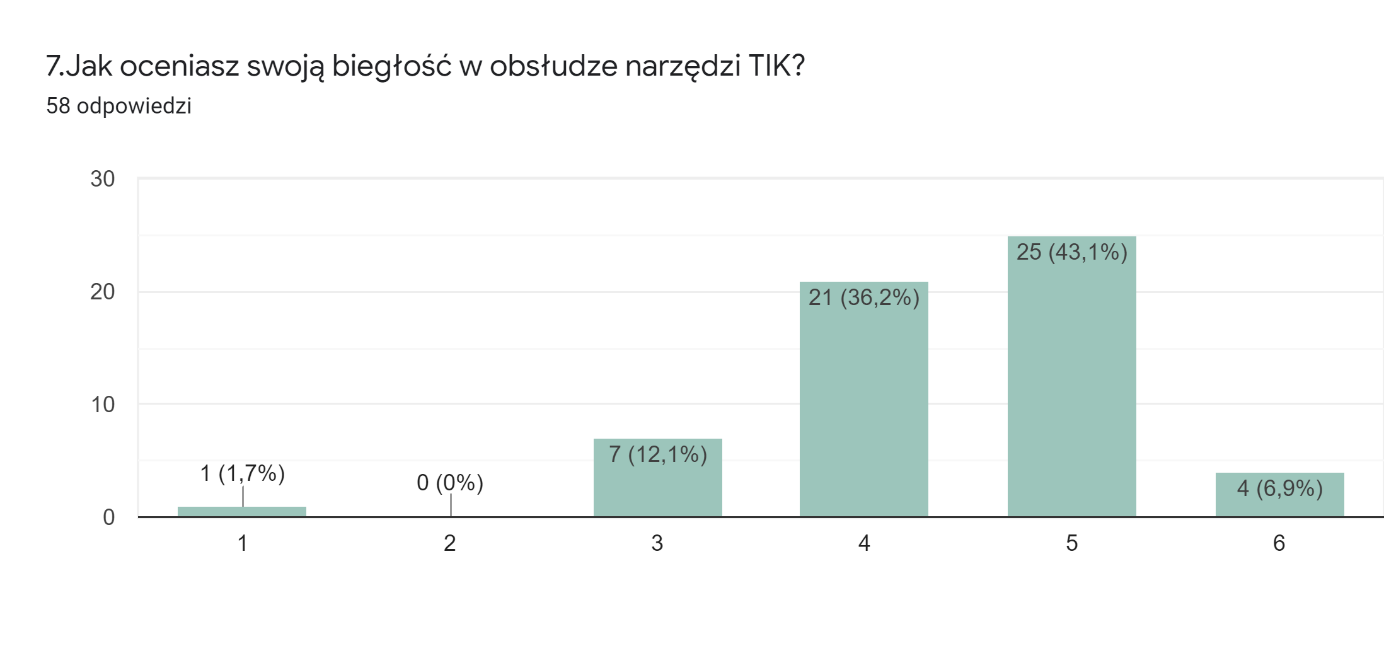 Połowa nauczycieli ocenia swoją biegłość w wykorzystaniu narzędzi jako bardzo dobrą lub świetną, 1/3 jako dobrą. Możemy wysunąć wniosek, że większość nauczycieli posiada dobre kompetencje w zakresie wykorzystania TIK w swojej pracy.8. Wymień jakie korzyści może przynieść nauczanie z wykorzystaniem narzędzi TIK?Badani nauczyciele wymieniali wiele korzyści, które przynosi używanie TIK w nauczaniu. Należą do nich m.in. zwiększenie zainteresowania uczniów lekcją, różnorodność w prowadzeniu zajęć, szybkość przekazu i dostęp do informacji, wzmocnienie motywacji, wizualizacja, ale również pomoc w skupieniu uwagi, efektywniejsze przyswajanie wiedzy a także rozwój własnych umiejętności nauczyciela.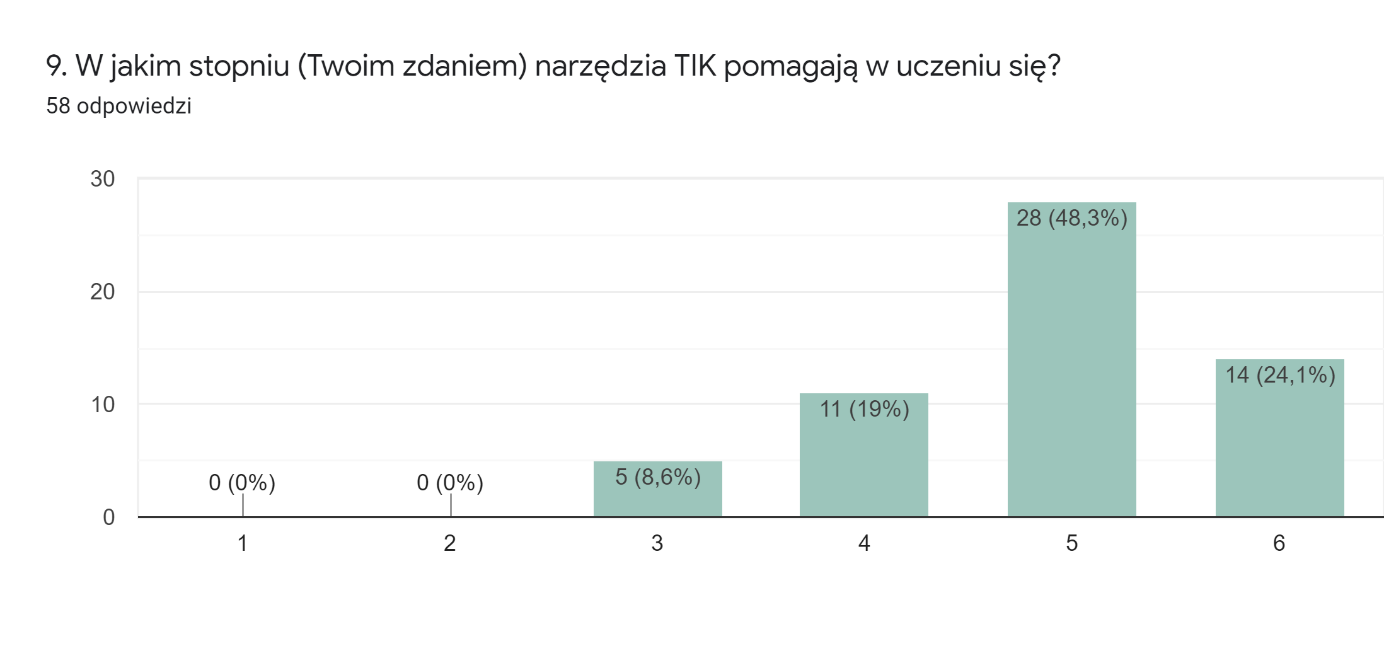 W skali 1-6 zdecydowana większość badanych nauczycieli uznała, że narzędzia TIK bardzo pomagają w uczeniu się, prawie 1/5 wskazała, że pomagają. Nie odnotowano negatywnych odpowiedzi jeśli chodzi o wpływ TIK na uczenie się. Możemy wysunąć wniosek, że badani nauczyciele uważają, że narzędzia TIK pomagają w uczeniu się. WNIOSKI:Zdecydowana większość badanych nauczycieli regularnie korzysta z narzędzi TIK w swojej pracy, zarówno stacjonarnej jak i zdalnej. Nauczyciele deklarują również wysokie kompetencje w tej dziedzinie. Wszyscy badani nauczyciele wskazują korzyści wynikające z wykorzystanie narzędzi technologii informacyjno – komunikacyjnej na swoich lekcjach.Opracowały:Ewa BaranMagdalena TarnowskaMagdalena Kaleta1. Z jakich narzędzi TIK najczęściej korzystasz podczas lekcji w szkole?1. Z jakich narzędzi TIK najczęściej korzystasz podczas lekcji w szkole?1. Z jakich narzędzi TIK najczęściej korzystasz podczas lekcji w szkole?1. Z jakich narzędzi TIK najczęściej korzystasz podczas lekcji w szkole?1. Z jakich narzędzi TIK najczęściej korzystasz podczas lekcji w szkole?1. Z jakich narzędzi TIK najczęściej korzystasz podczas lekcji w szkole?1. Z jakich narzędzi TIK najczęściej korzystasz podczas lekcji w szkole?1. Z jakich narzędzi TIK najczęściej korzystasz podczas lekcji w szkole?1. Z jakich narzędzi TIK najczęściej korzystasz podczas lekcji w szkole?1. Z jakich narzędzi TIK najczęściej korzystasz podczas lekcji w szkole?1. Z jakich narzędzi TIK najczęściej korzystasz podczas lekcji w szkole?1. Z jakich narzędzi TIK najczęściej korzystasz podczas lekcji w szkole?IVIVIVVVVIVIVIVIVIIVIIIVIIIprezentacje multimedialnegry, testy, quizye-podręcznikiprezentacje multimedialnegry, testy, quizye-podręcznikiprezentacje multimedialnegry, testy, quizye-podręcznikifilmy edukacyjneplatformy        i aplikacjegry, testy, quizye-podręcznikifilmy edukacyjneplatformy        i aplikacjegry, testy, quizye-podręcznikiprezentacje multimedialnegry, testy, quizyoprogramowanie tablicy multimedialneje-podręcznikiprezentacje multimedialnegry, testy, quizyoprogramowanie tablicy multimedialneje-podręcznikiprezentacje multimedialnegry, testy, quizyoprogramowanie tablicy multimedialneje-podręcznikiprezentacje multimedialnegry, testy, quizyoprogramowanie tablicy multimedialneje-podręcznikiprezentacje multimedialne/filmy edukacyjne/gry, testy quizyoprogramowanie tablicy multimedialnejprezentacje multimedialnegry, testy quizyfilmy edukacyjneplatformy i aplikacje edukacyjneprezentacje multimedialnegry, testy quizyfilmy edukacyjneplatformy i aplikacje edukacyjneWNIOSKI: Podczas zajęć w szkole uczniowie w przeważającej części korzystają z prezentacji multimedialnych oraz filmów edukacyjnych. Dużym zainteresowaniem cieszą się we wszystkich klasach gry, testy, quizy. Na poziomie klas IV i V  wykorzystywane są również e-podręczniki.WNIOSKI: Podczas zajęć w szkole uczniowie w przeważającej części korzystają z prezentacji multimedialnych oraz filmów edukacyjnych. Dużym zainteresowaniem cieszą się we wszystkich klasach gry, testy, quizy. Na poziomie klas IV i V  wykorzystywane są również e-podręczniki.WNIOSKI: Podczas zajęć w szkole uczniowie w przeważającej części korzystają z prezentacji multimedialnych oraz filmów edukacyjnych. Dużym zainteresowaniem cieszą się we wszystkich klasach gry, testy, quizy. Na poziomie klas IV i V  wykorzystywane są również e-podręczniki.WNIOSKI: Podczas zajęć w szkole uczniowie w przeważającej części korzystają z prezentacji multimedialnych oraz filmów edukacyjnych. Dużym zainteresowaniem cieszą się we wszystkich klasach gry, testy, quizy. Na poziomie klas IV i V  wykorzystywane są również e-podręczniki.WNIOSKI: Podczas zajęć w szkole uczniowie w przeważającej części korzystają z prezentacji multimedialnych oraz filmów edukacyjnych. Dużym zainteresowaniem cieszą się we wszystkich klasach gry, testy, quizy. Na poziomie klas IV i V  wykorzystywane są również e-podręczniki.WNIOSKI: Podczas zajęć w szkole uczniowie w przeważającej części korzystają z prezentacji multimedialnych oraz filmów edukacyjnych. Dużym zainteresowaniem cieszą się we wszystkich klasach gry, testy, quizy. Na poziomie klas IV i V  wykorzystywane są również e-podręczniki.WNIOSKI: Podczas zajęć w szkole uczniowie w przeważającej części korzystają z prezentacji multimedialnych oraz filmów edukacyjnych. Dużym zainteresowaniem cieszą się we wszystkich klasach gry, testy, quizy. Na poziomie klas IV i V  wykorzystywane są również e-podręczniki.WNIOSKI: Podczas zajęć w szkole uczniowie w przeważającej części korzystają z prezentacji multimedialnych oraz filmów edukacyjnych. Dużym zainteresowaniem cieszą się we wszystkich klasach gry, testy, quizy. Na poziomie klas IV i V  wykorzystywane są również e-podręczniki.WNIOSKI: Podczas zajęć w szkole uczniowie w przeważającej części korzystają z prezentacji multimedialnych oraz filmów edukacyjnych. Dużym zainteresowaniem cieszą się we wszystkich klasach gry, testy, quizy. Na poziomie klas IV i V  wykorzystywane są również e-podręczniki.WNIOSKI: Podczas zajęć w szkole uczniowie w przeważającej części korzystają z prezentacji multimedialnych oraz filmów edukacyjnych. Dużym zainteresowaniem cieszą się we wszystkich klasach gry, testy, quizy. Na poziomie klas IV i V  wykorzystywane są również e-podręczniki.WNIOSKI: Podczas zajęć w szkole uczniowie w przeważającej części korzystają z prezentacji multimedialnych oraz filmów edukacyjnych. Dużym zainteresowaniem cieszą się we wszystkich klasach gry, testy, quizy. Na poziomie klas IV i V  wykorzystywane są również e-podręczniki.WNIOSKI: Podczas zajęć w szkole uczniowie w przeważającej części korzystają z prezentacji multimedialnych oraz filmów edukacyjnych. Dużym zainteresowaniem cieszą się we wszystkich klasach gry, testy, quizy. Na poziomie klas IV i V  wykorzystywane są również e-podręczniki.2. W jakim celu Twoi nauczyciele wykorzystują narzędzia TIK?2. W jakim celu Twoi nauczyciele wykorzystują narzędzia TIK?2. W jakim celu Twoi nauczyciele wykorzystują narzędzia TIK?2. W jakim celu Twoi nauczyciele wykorzystują narzędzia TIK?2. W jakim celu Twoi nauczyciele wykorzystują narzędzia TIK?2. W jakim celu Twoi nauczyciele wykorzystują narzędzia TIK?2. W jakim celu Twoi nauczyciele wykorzystują narzędzia TIK?2. W jakim celu Twoi nauczyciele wykorzystują narzędzia TIK?2. W jakim celu Twoi nauczyciele wykorzystują narzędzia TIK?2. W jakim celu Twoi nauczyciele wykorzystują narzędzia TIK?2. W jakim celu Twoi nauczyciele wykorzystują narzędzia TIK?2. W jakim celu Twoi nauczyciele wykorzystują narzędzia TIK?IVIVVVVVIVIVIVIVIIVIIIVIIIwprowadzania tematurozwiązywania zadańutrwalania treści programowychsprawdzania wiedzywprowadzania tematurozwiązywania zadańutrwalania treści programowychsprawdzania wiedzyrozwiązywania zadańwprowadzania tematuobjaśniania tematusprawdzania wiedzyrozwiązywania zadańwprowadzania tematuobjaśniania tematusprawdzania wiedzyrozwiązywania zadańwprowadzania tematuobjaśniania tematusprawdzania wiedzyobjaśniania tematuwprowadzania tematu/rozwiązywania zadań/sprawdzania wiedzyobjaśniania tematuwprowadzania tematu/rozwiązywania zadań/sprawdzania wiedzyobjaśniania tematuwprowadzania tematu/rozwiązywania zadań/sprawdzania wiedzyobjaśniania tematuwprowadzania tematu/rozwiązywania zadań/sprawdzania wiedzyobjaśnianiai wprowadzania tematusprawdzania wiedzyobjaśniania tematurozwiązywania zadańwprowadzania tematu, sprawdzania wiedzyobjaśniania tematurozwiązywania zadańwprowadzania tematu, sprawdzania wiedzyWNIOSKI: Spośród wymienionych w ankiecie celów,  dla których nauczyciele korzystają z narzędzi TIK podczas prowadzonych lekcji uczniowie zaznaczają ponad połowę tam wskazanych. Do najczęstszych można zaliczyć wprowadzanie i objaśnianie tematu, rozwiązywanie zadań. Na poziomie wszystkich klas pojawiło się również sprawdzanie wiedzy uczniów.WNIOSKI: Spośród wymienionych w ankiecie celów,  dla których nauczyciele korzystają z narzędzi TIK podczas prowadzonych lekcji uczniowie zaznaczają ponad połowę tam wskazanych. Do najczęstszych można zaliczyć wprowadzanie i objaśnianie tematu, rozwiązywanie zadań. Na poziomie wszystkich klas pojawiło się również sprawdzanie wiedzy uczniów.WNIOSKI: Spośród wymienionych w ankiecie celów,  dla których nauczyciele korzystają z narzędzi TIK podczas prowadzonych lekcji uczniowie zaznaczają ponad połowę tam wskazanych. Do najczęstszych można zaliczyć wprowadzanie i objaśnianie tematu, rozwiązywanie zadań. Na poziomie wszystkich klas pojawiło się również sprawdzanie wiedzy uczniów.WNIOSKI: Spośród wymienionych w ankiecie celów,  dla których nauczyciele korzystają z narzędzi TIK podczas prowadzonych lekcji uczniowie zaznaczają ponad połowę tam wskazanych. Do najczęstszych można zaliczyć wprowadzanie i objaśnianie tematu, rozwiązywanie zadań. Na poziomie wszystkich klas pojawiło się również sprawdzanie wiedzy uczniów.WNIOSKI: Spośród wymienionych w ankiecie celów,  dla których nauczyciele korzystają z narzędzi TIK podczas prowadzonych lekcji uczniowie zaznaczają ponad połowę tam wskazanych. Do najczęstszych można zaliczyć wprowadzanie i objaśnianie tematu, rozwiązywanie zadań. Na poziomie wszystkich klas pojawiło się również sprawdzanie wiedzy uczniów.WNIOSKI: Spośród wymienionych w ankiecie celów,  dla których nauczyciele korzystają z narzędzi TIK podczas prowadzonych lekcji uczniowie zaznaczają ponad połowę tam wskazanych. Do najczęstszych można zaliczyć wprowadzanie i objaśnianie tematu, rozwiązywanie zadań. Na poziomie wszystkich klas pojawiło się również sprawdzanie wiedzy uczniów.WNIOSKI: Spośród wymienionych w ankiecie celów,  dla których nauczyciele korzystają z narzędzi TIK podczas prowadzonych lekcji uczniowie zaznaczają ponad połowę tam wskazanych. Do najczęstszych można zaliczyć wprowadzanie i objaśnianie tematu, rozwiązywanie zadań. Na poziomie wszystkich klas pojawiło się również sprawdzanie wiedzy uczniów.WNIOSKI: Spośród wymienionych w ankiecie celów,  dla których nauczyciele korzystają z narzędzi TIK podczas prowadzonych lekcji uczniowie zaznaczają ponad połowę tam wskazanych. Do najczęstszych można zaliczyć wprowadzanie i objaśnianie tematu, rozwiązywanie zadań. Na poziomie wszystkich klas pojawiło się również sprawdzanie wiedzy uczniów.WNIOSKI: Spośród wymienionych w ankiecie celów,  dla których nauczyciele korzystają z narzędzi TIK podczas prowadzonych lekcji uczniowie zaznaczają ponad połowę tam wskazanych. Do najczęstszych można zaliczyć wprowadzanie i objaśnianie tematu, rozwiązywanie zadań. Na poziomie wszystkich klas pojawiło się również sprawdzanie wiedzy uczniów.WNIOSKI: Spośród wymienionych w ankiecie celów,  dla których nauczyciele korzystają z narzędzi TIK podczas prowadzonych lekcji uczniowie zaznaczają ponad połowę tam wskazanych. Do najczęstszych można zaliczyć wprowadzanie i objaśnianie tematu, rozwiązywanie zadań. Na poziomie wszystkich klas pojawiło się również sprawdzanie wiedzy uczniów.WNIOSKI: Spośród wymienionych w ankiecie celów,  dla których nauczyciele korzystają z narzędzi TIK podczas prowadzonych lekcji uczniowie zaznaczają ponad połowę tam wskazanych. Do najczęstszych można zaliczyć wprowadzanie i objaśnianie tematu, rozwiązywanie zadań. Na poziomie wszystkich klas pojawiło się również sprawdzanie wiedzy uczniów.WNIOSKI: Spośród wymienionych w ankiecie celów,  dla których nauczyciele korzystają z narzędzi TIK podczas prowadzonych lekcji uczniowie zaznaczają ponad połowę tam wskazanych. Do najczęstszych można zaliczyć wprowadzanie i objaśnianie tematu, rozwiązywanie zadań. Na poziomie wszystkich klas pojawiło się również sprawdzanie wiedzy uczniów.3.  Jakich narzędzi TIK używają Twoi nauczyciele podczas zdalnego nauczania ?3.  Jakich narzędzi TIK używają Twoi nauczyciele podczas zdalnego nauczania ?3.  Jakich narzędzi TIK używają Twoi nauczyciele podczas zdalnego nauczania ?3.  Jakich narzędzi TIK używają Twoi nauczyciele podczas zdalnego nauczania ?3.  Jakich narzędzi TIK używają Twoi nauczyciele podczas zdalnego nauczania ?3.  Jakich narzędzi TIK używają Twoi nauczyciele podczas zdalnego nauczania ?3.  Jakich narzędzi TIK używają Twoi nauczyciele podczas zdalnego nauczania ?3.  Jakich narzędzi TIK używają Twoi nauczyciele podczas zdalnego nauczania ?3.  Jakich narzędzi TIK używają Twoi nauczyciele podczas zdalnego nauczania ?3.  Jakich narzędzi TIK używają Twoi nauczyciele podczas zdalnego nauczania ?3.  Jakich narzędzi TIK używają Twoi nauczyciele podczas zdalnego nauczania ?3.  Jakich narzędzi TIK używają Twoi nauczyciele podczas zdalnego nauczania ?IVIVVVVVIVIVIVIVIIVIIIVIIIprezentacje multimedialnee-podręcznikigry, testy quizyprezentacje multimedialnee-podręcznikigry, testy quizygry, testy quizye-podręczniki/filmy edukacyjneplatformy  i aplikacje edukacyjnegry, testy quizye-podręczniki/filmy edukacyjneplatformy  i aplikacje edukacyjnegry, testy quizye-podręczniki/filmy edukacyjneplatformy  i aplikacje edukacyjnegry, testy quizy /prezentacje multimedialnee-podręcznikiplatformy  i aplikacje edukacyjnegry, testy quizy /prezentacje multimedialnee-podręcznikiplatformy  i aplikacje edukacyjnegry, testy quizy /prezentacje multimedialnee-podręcznikiplatformy  i aplikacje edukacyjnegry, testy quizy /prezentacje multimedialnee-podręcznikiplatformy  i aplikacje edukacyjneprezentacje multimedialne/ filmy edukacyjne /gry, testy quizy e-podręcznikigry, testy quizyfilmy edukacyjne,  platformy  i aplikacje edukacyjneprezentacje multimedialnegry, testy quizyfilmy edukacyjne,  platformy  i aplikacje edukacyjneprezentacje multimedialneWNIOSKI: W okresie zdalnego nauczania nauczyciele najczęściej sięgali po prezentacje multimedialne oraz gry, testy, quizy. W następnej kolejności zauważyć można wykorzystywanie e-podręczników oraz platform i aplikacji edukacyjnych.WNIOSKI: W okresie zdalnego nauczania nauczyciele najczęściej sięgali po prezentacje multimedialne oraz gry, testy, quizy. W następnej kolejności zauważyć można wykorzystywanie e-podręczników oraz platform i aplikacji edukacyjnych.WNIOSKI: W okresie zdalnego nauczania nauczyciele najczęściej sięgali po prezentacje multimedialne oraz gry, testy, quizy. W następnej kolejności zauważyć można wykorzystywanie e-podręczników oraz platform i aplikacji edukacyjnych.WNIOSKI: W okresie zdalnego nauczania nauczyciele najczęściej sięgali po prezentacje multimedialne oraz gry, testy, quizy. W następnej kolejności zauważyć można wykorzystywanie e-podręczników oraz platform i aplikacji edukacyjnych.WNIOSKI: W okresie zdalnego nauczania nauczyciele najczęściej sięgali po prezentacje multimedialne oraz gry, testy, quizy. W następnej kolejności zauważyć można wykorzystywanie e-podręczników oraz platform i aplikacji edukacyjnych.WNIOSKI: W okresie zdalnego nauczania nauczyciele najczęściej sięgali po prezentacje multimedialne oraz gry, testy, quizy. W następnej kolejności zauważyć można wykorzystywanie e-podręczników oraz platform i aplikacji edukacyjnych.WNIOSKI: W okresie zdalnego nauczania nauczyciele najczęściej sięgali po prezentacje multimedialne oraz gry, testy, quizy. W następnej kolejności zauważyć można wykorzystywanie e-podręczników oraz platform i aplikacji edukacyjnych.WNIOSKI: W okresie zdalnego nauczania nauczyciele najczęściej sięgali po prezentacje multimedialne oraz gry, testy, quizy. W następnej kolejności zauważyć można wykorzystywanie e-podręczników oraz platform i aplikacji edukacyjnych.WNIOSKI: W okresie zdalnego nauczania nauczyciele najczęściej sięgali po prezentacje multimedialne oraz gry, testy, quizy. W następnej kolejności zauważyć można wykorzystywanie e-podręczników oraz platform i aplikacji edukacyjnych.WNIOSKI: W okresie zdalnego nauczania nauczyciele najczęściej sięgali po prezentacje multimedialne oraz gry, testy, quizy. W następnej kolejności zauważyć można wykorzystywanie e-podręczników oraz platform i aplikacji edukacyjnych.WNIOSKI: W okresie zdalnego nauczania nauczyciele najczęściej sięgali po prezentacje multimedialne oraz gry, testy, quizy. W następnej kolejności zauważyć można wykorzystywanie e-podręczników oraz platform i aplikacji edukacyjnych.WNIOSKI: W okresie zdalnego nauczania nauczyciele najczęściej sięgali po prezentacje multimedialne oraz gry, testy, quizy. W następnej kolejności zauważyć można wykorzystywanie e-podręczników oraz platform i aplikacji edukacyjnych.4. Jak często Twoi nauczyciele korzystają z narzędzi TIK?4. Jak często Twoi nauczyciele korzystają z narzędzi TIK?4. Jak często Twoi nauczyciele korzystają z narzędzi TIK?4. Jak często Twoi nauczyciele korzystają z narzędzi TIK?4. Jak często Twoi nauczyciele korzystają z narzędzi TIK?4. Jak często Twoi nauczyciele korzystają z narzędzi TIK?4. Jak często Twoi nauczyciele korzystają z narzędzi TIK?4. Jak często Twoi nauczyciele korzystają z narzędzi TIK?4. Jak często Twoi nauczyciele korzystają z narzędzi TIK?4. Jak często Twoi nauczyciele korzystają z narzędzi TIK?4. Jak często Twoi nauczyciele korzystają z narzędzi TIK?4. Jak często Twoi nauczyciele korzystają z narzędzi TIK?IVIVIVVVVIVIVIVIVIIVIIIVIII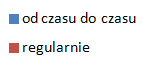 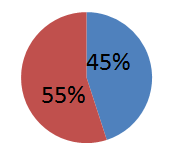 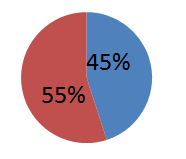 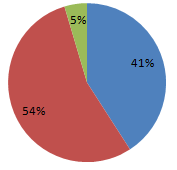 WNIOSKI: Według uczniów kl. IV-VIII przeważająca część nauczycieli, bo aż  55% korzysta z narzędzi TIK regularnie, a 45% z nich od czasu do czasu. Warto zwrócić uwagę na fakt, iż jedynie  w klasach VIII pojawiło się stwierdzenie, ze 5% nigdy z nich nie korzysta.WNIOSKI: Według uczniów kl. IV-VIII przeważająca część nauczycieli, bo aż  55% korzysta z narzędzi TIK regularnie, a 45% z nich od czasu do czasu. Warto zwrócić uwagę na fakt, iż jedynie  w klasach VIII pojawiło się stwierdzenie, ze 5% nigdy z nich nie korzysta.WNIOSKI: Według uczniów kl. IV-VIII przeważająca część nauczycieli, bo aż  55% korzysta z narzędzi TIK regularnie, a 45% z nich od czasu do czasu. Warto zwrócić uwagę na fakt, iż jedynie  w klasach VIII pojawiło się stwierdzenie, ze 5% nigdy z nich nie korzysta.WNIOSKI: Według uczniów kl. IV-VIII przeważająca część nauczycieli, bo aż  55% korzysta z narzędzi TIK regularnie, a 45% z nich od czasu do czasu. Warto zwrócić uwagę na fakt, iż jedynie  w klasach VIII pojawiło się stwierdzenie, ze 5% nigdy z nich nie korzysta.WNIOSKI: Według uczniów kl. IV-VIII przeważająca część nauczycieli, bo aż  55% korzysta z narzędzi TIK regularnie, a 45% z nich od czasu do czasu. Warto zwrócić uwagę na fakt, iż jedynie  w klasach VIII pojawiło się stwierdzenie, ze 5% nigdy z nich nie korzysta.WNIOSKI: Według uczniów kl. IV-VIII przeważająca część nauczycieli, bo aż  55% korzysta z narzędzi TIK regularnie, a 45% z nich od czasu do czasu. Warto zwrócić uwagę na fakt, iż jedynie  w klasach VIII pojawiło się stwierdzenie, ze 5% nigdy z nich nie korzysta.WNIOSKI: Według uczniów kl. IV-VIII przeważająca część nauczycieli, bo aż  55% korzysta z narzędzi TIK regularnie, a 45% z nich od czasu do czasu. Warto zwrócić uwagę na fakt, iż jedynie  w klasach VIII pojawiło się stwierdzenie, ze 5% nigdy z nich nie korzysta.WNIOSKI: Według uczniów kl. IV-VIII przeważająca część nauczycieli, bo aż  55% korzysta z narzędzi TIK regularnie, a 45% z nich od czasu do czasu. Warto zwrócić uwagę na fakt, iż jedynie  w klasach VIII pojawiło się stwierdzenie, ze 5% nigdy z nich nie korzysta.WNIOSKI: Według uczniów kl. IV-VIII przeważająca część nauczycieli, bo aż  55% korzysta z narzędzi TIK regularnie, a 45% z nich od czasu do czasu. Warto zwrócić uwagę na fakt, iż jedynie  w klasach VIII pojawiło się stwierdzenie, ze 5% nigdy z nich nie korzysta.WNIOSKI: Według uczniów kl. IV-VIII przeważająca część nauczycieli, bo aż  55% korzysta z narzędzi TIK regularnie, a 45% z nich od czasu do czasu. Warto zwrócić uwagę na fakt, iż jedynie  w klasach VIII pojawiło się stwierdzenie, ze 5% nigdy z nich nie korzysta.WNIOSKI: Według uczniów kl. IV-VIII przeważająca część nauczycieli, bo aż  55% korzysta z narzędzi TIK regularnie, a 45% z nich od czasu do czasu. Warto zwrócić uwagę na fakt, iż jedynie  w klasach VIII pojawiło się stwierdzenie, ze 5% nigdy z nich nie korzysta.WNIOSKI: Według uczniów kl. IV-VIII przeważająca część nauczycieli, bo aż  55% korzysta z narzędzi TIK regularnie, a 45% z nich od czasu do czasu. Warto zwrócić uwagę na fakt, iż jedynie  w klasach VIII pojawiło się stwierdzenie, ze 5% nigdy z nich nie korzysta.5. Na jakich lekcjach w szkole stosowane są narzędzia TIK?5. Na jakich lekcjach w szkole stosowane są narzędzia TIK?5. Na jakich lekcjach w szkole stosowane są narzędzia TIK?5. Na jakich lekcjach w szkole stosowane są narzędzia TIK?5. Na jakich lekcjach w szkole stosowane są narzędzia TIK?5. Na jakich lekcjach w szkole stosowane są narzędzia TIK?5. Na jakich lekcjach w szkole stosowane są narzędzia TIK?5. Na jakich lekcjach w szkole stosowane są narzędzia TIK?5. Na jakich lekcjach w szkole stosowane są narzędzia TIK?5. Na jakich lekcjach w szkole stosowane są narzędzia TIK?5. Na jakich lekcjach w szkole stosowane są narzędzia TIK?5. Na jakich lekcjach w szkole stosowane są narzędzia TIK?IVIVIVVVVIVIVIVIVIIVIIIVIIIjęzyk angielskimatematykaprzyrodajęzyk angielskimatematykaprzyrodajęzyk angielskimatematykaprzyrodajęzyki: angielski, polskimatematykaprzyrodainformatykajęzyki: angielski, polskimatematykaprzyrodainformatykajęzyk angielski, przyrodajęzyk polski, matematykaplastyka, informatyka, technikajęzyk angielski, przyrodajęzyk polski, matematykaplastyka, informatyka, technikajęzyk angielski, przyrodajęzyk polski, matematykaplastyka, informatyka, technikajęzyk angielski, przyrodajęzyk polski, matematykaplastyka, informatyka, technikajęzyk angielski, matematyka, biologiachemia, język polskijęzyk angielski, biologiamatematyka, chemiajęzyk polski, historia, informatykajęzyk angielski, biologiamatematyka, chemiajęzyk polski, historia, informatykaWNIOSKI: Do przedmiotów, na których najczęściej stosowane są narzędzia TIK należy w pierwsze kolejności język angielski (wszystkie poziomy), język polski (klasy V), przyroda (klasa VI), biologia (klasy VII-VIII), matematyka (klasy VII). Na drugim miejscu uplasowała się matematyka (w klasach IV, V, VI, VIII), trzecim przyroda  (klasy IV, V,) plastyka, informatyka, technika (w klasach VI) oraz język polski, historia, informatyka (w klasach VIII).WNIOSKI: Do przedmiotów, na których najczęściej stosowane są narzędzia TIK należy w pierwsze kolejności język angielski (wszystkie poziomy), język polski (klasy V), przyroda (klasa VI), biologia (klasy VII-VIII), matematyka (klasy VII). Na drugim miejscu uplasowała się matematyka (w klasach IV, V, VI, VIII), trzecim przyroda  (klasy IV, V,) plastyka, informatyka, technika (w klasach VI) oraz język polski, historia, informatyka (w klasach VIII).WNIOSKI: Do przedmiotów, na których najczęściej stosowane są narzędzia TIK należy w pierwsze kolejności język angielski (wszystkie poziomy), język polski (klasy V), przyroda (klasa VI), biologia (klasy VII-VIII), matematyka (klasy VII). Na drugim miejscu uplasowała się matematyka (w klasach IV, V, VI, VIII), trzecim przyroda  (klasy IV, V,) plastyka, informatyka, technika (w klasach VI) oraz język polski, historia, informatyka (w klasach VIII).WNIOSKI: Do przedmiotów, na których najczęściej stosowane są narzędzia TIK należy w pierwsze kolejności język angielski (wszystkie poziomy), język polski (klasy V), przyroda (klasa VI), biologia (klasy VII-VIII), matematyka (klasy VII). Na drugim miejscu uplasowała się matematyka (w klasach IV, V, VI, VIII), trzecim przyroda  (klasy IV, V,) plastyka, informatyka, technika (w klasach VI) oraz język polski, historia, informatyka (w klasach VIII).WNIOSKI: Do przedmiotów, na których najczęściej stosowane są narzędzia TIK należy w pierwsze kolejności język angielski (wszystkie poziomy), język polski (klasy V), przyroda (klasa VI), biologia (klasy VII-VIII), matematyka (klasy VII). Na drugim miejscu uplasowała się matematyka (w klasach IV, V, VI, VIII), trzecim przyroda  (klasy IV, V,) plastyka, informatyka, technika (w klasach VI) oraz język polski, historia, informatyka (w klasach VIII).WNIOSKI: Do przedmiotów, na których najczęściej stosowane są narzędzia TIK należy w pierwsze kolejności język angielski (wszystkie poziomy), język polski (klasy V), przyroda (klasa VI), biologia (klasy VII-VIII), matematyka (klasy VII). Na drugim miejscu uplasowała się matematyka (w klasach IV, V, VI, VIII), trzecim przyroda  (klasy IV, V,) plastyka, informatyka, technika (w klasach VI) oraz język polski, historia, informatyka (w klasach VIII).WNIOSKI: Do przedmiotów, na których najczęściej stosowane są narzędzia TIK należy w pierwsze kolejności język angielski (wszystkie poziomy), język polski (klasy V), przyroda (klasa VI), biologia (klasy VII-VIII), matematyka (klasy VII). Na drugim miejscu uplasowała się matematyka (w klasach IV, V, VI, VIII), trzecim przyroda  (klasy IV, V,) plastyka, informatyka, technika (w klasach VI) oraz język polski, historia, informatyka (w klasach VIII).WNIOSKI: Do przedmiotów, na których najczęściej stosowane są narzędzia TIK należy w pierwsze kolejności język angielski (wszystkie poziomy), język polski (klasy V), przyroda (klasa VI), biologia (klasy VII-VIII), matematyka (klasy VII). Na drugim miejscu uplasowała się matematyka (w klasach IV, V, VI, VIII), trzecim przyroda  (klasy IV, V,) plastyka, informatyka, technika (w klasach VI) oraz język polski, historia, informatyka (w klasach VIII).WNIOSKI: Do przedmiotów, na których najczęściej stosowane są narzędzia TIK należy w pierwsze kolejności język angielski (wszystkie poziomy), język polski (klasy V), przyroda (klasa VI), biologia (klasy VII-VIII), matematyka (klasy VII). Na drugim miejscu uplasowała się matematyka (w klasach IV, V, VI, VIII), trzecim przyroda  (klasy IV, V,) plastyka, informatyka, technika (w klasach VI) oraz język polski, historia, informatyka (w klasach VIII).WNIOSKI: Do przedmiotów, na których najczęściej stosowane są narzędzia TIK należy w pierwsze kolejności język angielski (wszystkie poziomy), język polski (klasy V), przyroda (klasa VI), biologia (klasy VII-VIII), matematyka (klasy VII). Na drugim miejscu uplasowała się matematyka (w klasach IV, V, VI, VIII), trzecim przyroda  (klasy IV, V,) plastyka, informatyka, technika (w klasach VI) oraz język polski, historia, informatyka (w klasach VIII).WNIOSKI: Do przedmiotów, na których najczęściej stosowane są narzędzia TIK należy w pierwsze kolejności język angielski (wszystkie poziomy), język polski (klasy V), przyroda (klasa VI), biologia (klasy VII-VIII), matematyka (klasy VII). Na drugim miejscu uplasowała się matematyka (w klasach IV, V, VI, VIII), trzecim przyroda  (klasy IV, V,) plastyka, informatyka, technika (w klasach VI) oraz język polski, historia, informatyka (w klasach VIII).WNIOSKI: Do przedmiotów, na których najczęściej stosowane są narzędzia TIK należy w pierwsze kolejności język angielski (wszystkie poziomy), język polski (klasy V), przyroda (klasa VI), biologia (klasy VII-VIII), matematyka (klasy VII). Na drugim miejscu uplasowała się matematyka (w klasach IV, V, VI, VIII), trzecim przyroda  (klasy IV, V,) plastyka, informatyka, technika (w klasach VI) oraz język polski, historia, informatyka (w klasach VIII).		6. Jak oceniasz swoje umiejętności w zakresie obsługi platformy G-Suite (poczty mailowej, Classroom, Meet, kalendarz Google)?		6. Jak oceniasz swoje umiejętności w zakresie obsługi platformy G-Suite (poczty mailowej, Classroom, Meet, kalendarz Google)?		6. Jak oceniasz swoje umiejętności w zakresie obsługi platformy G-Suite (poczty mailowej, Classroom, Meet, kalendarz Google)?		6. Jak oceniasz swoje umiejętności w zakresie obsługi platformy G-Suite (poczty mailowej, Classroom, Meet, kalendarz Google)?		6. Jak oceniasz swoje umiejętności w zakresie obsługi platformy G-Suite (poczty mailowej, Classroom, Meet, kalendarz Google)?		6. Jak oceniasz swoje umiejętności w zakresie obsługi platformy G-Suite (poczty mailowej, Classroom, Meet, kalendarz Google)?		6. Jak oceniasz swoje umiejętności w zakresie obsługi platformy G-Suite (poczty mailowej, Classroom, Meet, kalendarz Google)?		6. Jak oceniasz swoje umiejętności w zakresie obsługi platformy G-Suite (poczty mailowej, Classroom, Meet, kalendarz Google)?		6. Jak oceniasz swoje umiejętności w zakresie obsługi platformy G-Suite (poczty mailowej, Classroom, Meet, kalendarz Google)?		6. Jak oceniasz swoje umiejętności w zakresie obsługi platformy G-Suite (poczty mailowej, Classroom, Meet, kalendarz Google)?		6. Jak oceniasz swoje umiejętności w zakresie obsługi platformy G-Suite (poczty mailowej, Classroom, Meet, kalendarz Google)?		6. Jak oceniasz swoje umiejętności w zakresie obsługi platformy G-Suite (poczty mailowej, Classroom, Meet, kalendarz Google)?IVIVIVIVIVIVIVVVVVV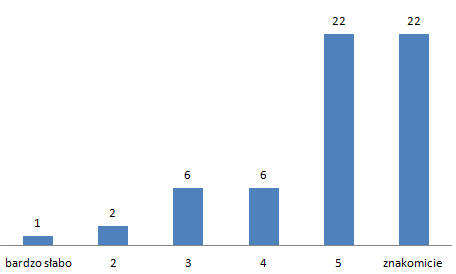 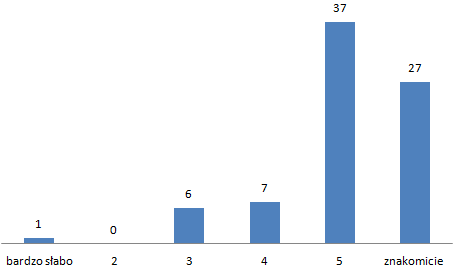 VIVIVIVIVIVIVIVIIVIIVIIVIIVII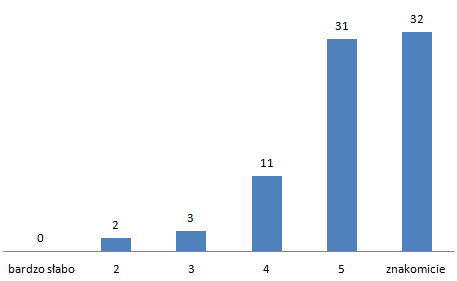 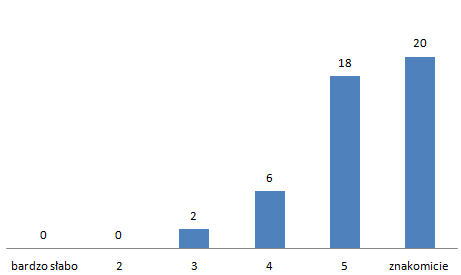 VIIIVIIIVIIIVIIIVIIIVIIIVIIIWNIOSKI:WNIOSKI:WNIOSKI:WNIOSKI:WNIOSKI:Najsłabiej swoje umiejętności w zakresie obsługi platformy G-Suite oceniają najmłodsi uczniowie (z klas IV).W miarę upływu lat zauważyć można coraz mniej uczniów oceniających swoje umiejętności w niżych wartościach. Najlepiej swoje umiejętności w tym zakresie oceniają uczniowie klasy VIII.Najsłabiej swoje umiejętności w zakresie obsługi platformy G-Suite oceniają najmłodsi uczniowie (z klas IV).W miarę upływu lat zauważyć można coraz mniej uczniów oceniających swoje umiejętności w niżych wartościach. Najlepiej swoje umiejętności w tym zakresie oceniają uczniowie klasy VIII.Najsłabiej swoje umiejętności w zakresie obsługi platformy G-Suite oceniają najmłodsi uczniowie (z klas IV).W miarę upływu lat zauważyć można coraz mniej uczniów oceniających swoje umiejętności w niżych wartościach. Najlepiej swoje umiejętności w tym zakresie oceniają uczniowie klasy VIII.Najsłabiej swoje umiejętności w zakresie obsługi platformy G-Suite oceniają najmłodsi uczniowie (z klas IV).W miarę upływu lat zauważyć można coraz mniej uczniów oceniających swoje umiejętności w niżych wartościach. Najlepiej swoje umiejętności w tym zakresie oceniają uczniowie klasy VIII.Najsłabiej swoje umiejętności w zakresie obsługi platformy G-Suite oceniają najmłodsi uczniowie (z klas IV).W miarę upływu lat zauważyć można coraz mniej uczniów oceniających swoje umiejętności w niżych wartościach. Najlepiej swoje umiejętności w tym zakresie oceniają uczniowie klasy VIII.7. W jaki sposób Twoi nauczyciele prowadzą zdalną edukację?7. W jaki sposób Twoi nauczyciele prowadzą zdalną edukację?7. W jaki sposób Twoi nauczyciele prowadzą zdalną edukację?7. W jaki sposób Twoi nauczyciele prowadzą zdalną edukację?7. W jaki sposób Twoi nauczyciele prowadzą zdalną edukację?7. W jaki sposób Twoi nauczyciele prowadzą zdalną edukację?7. W jaki sposób Twoi nauczyciele prowadzą zdalną edukację?7. W jaki sposób Twoi nauczyciele prowadzą zdalną edukację?7. W jaki sposób Twoi nauczyciele prowadzą zdalną edukację?7. W jaki sposób Twoi nauczyciele prowadzą zdalną edukację?7. W jaki sposób Twoi nauczyciele prowadzą zdalną edukację?7. W jaki sposób Twoi nauczyciele prowadzą zdalną edukację?IVVVVVIVIVIVIVIIVIIVIIVIIIkorzystanie z platform edukacyjnych (np. np. Eduelo, Squla, Class Dojo,  Khan Academy, Matlandia, Insta.Ling, Quizlet, Quizizz itp.)zadawanie prac do odesłania w Classroomprowadzenie zajęć w czasie rzeczywistymkorzystanie z G-Suite (Classroom)korzystanie z platform edukacyjnych  (np. np. Eduelo, Squla, Class Dojo,  Khan Academy, Matlandia, Insta.Ling, Quizlet, Quizizz itp.)zadawanie prac do odsyłania w Classroomprowadzenie zajęć w czasie rzeczywistymkorzystanie z G-Suite (Classroom)korzystanie z platform edukacyjnych  (np. np. Eduelo, Squla, Class Dojo,  Khan Academy, Matlandia, Insta.Ling, Quizlet, Quizizz itp.)zadawanie prac do odsyłania w Classroomprowadzenie zajęć w czasie rzeczywistymkorzystanie z G-Suite (Classroom)korzystanie z platform edukacyjnych  (np. np. Eduelo, Squla, Class Dojo,  Khan Academy, Matlandia, Insta.Ling, Quizlet, Quizizz itp.)zadawanie prac do odsyłania w Classroomprowadzenie zajęć w czasie rzeczywistymkorzystanie z G-Suite (Classroom)korzystanie z platform edukacyjnych  (np. np. Eduelo, Squla, Class Dojo,  Khan Academy, Matlandia, Insta.Ling, Quizlet, Quizizz itp.)zadawanie prac do odesłania w Classroomkorzystanie z G-Suite (Classroom)korzystanie z platform edukacyjnych  (np. np. Eduelo, Squla, Class Dojo,  Khan Academy, Matlandia, Insta.Ling, Quizlet, Quizizz itp.)zadawanie prac do odesłania w Classroomkorzystanie z G-Suite (Classroom)korzystanie z platform edukacyjnych  (np. np. Eduelo, Squla, Class Dojo,  Khan Academy, Matlandia, Insta.Ling, Quizlet, Quizizz itp.)zadawanie prac do odesłania w Classroomkorzystanie z G-Suite (Classroom)korzystanie z platform edukacyjnych  (np. np. Eduelo, Squla, Class Dojo,  Khan Academy, Matlandia, Insta.Ling, Quizlet, Quizizz itp.)zadawanie prac do odesłania w Classroomkorzystanie z G-Suite (Classroom)korzystanie z platform edukacyjnych  (np. np. Eduelo, Squla, Class Dojo,  Khan Academy, Matlandia, Insta.Ling, Quizlet, Quizizz itp.)zadawanie prac do odesłania w Classroomkorzystanie z G-Suite (Classroom)korzystanie z platform edukacyjnych  (np. np. Eduelo, Squla, Class Dojo,  Khan Academy, Matlandia, Insta.Ling, Quizlet, Quizizz itp.)zadawanie prac do odesłania w Classroomkorzystanie z G-Suite (Classroom)korzystanie z platform edukacyjnych  (np. np. Eduelo, Squla, Class Dojo,  Khan Academy, Matlandia, Insta.Ling, Quizlet, Quizizz itp.)zadawanie prac do odesłania w Classroomkorzystanie z G-Suite (Classroom)korzystanie z platform edukacyjnych  (np. np. Eduelo, Squla, Class Dojo,  Khan Academy, Matlandia, Insta.Ling, Quizlet, Quizizz itp.)zadawanie prac do odesłania w Classroomprowadzenie zajęć w czasie rzeczywistymWNIOSKI: Najbardziej popularnymi formami prowadzenia zdalne edukacji to korzystanie z G-Suite, platform edukacyjnych oraz prowadzenia zajęć w czasie rzeczywistym.WNIOSKI: Najbardziej popularnymi formami prowadzenia zdalne edukacji to korzystanie z G-Suite, platform edukacyjnych oraz prowadzenia zajęć w czasie rzeczywistym.WNIOSKI: Najbardziej popularnymi formami prowadzenia zdalne edukacji to korzystanie z G-Suite, platform edukacyjnych oraz prowadzenia zajęć w czasie rzeczywistym.WNIOSKI: Najbardziej popularnymi formami prowadzenia zdalne edukacji to korzystanie z G-Suite, platform edukacyjnych oraz prowadzenia zajęć w czasie rzeczywistym.WNIOSKI: Najbardziej popularnymi formami prowadzenia zdalne edukacji to korzystanie z G-Suite, platform edukacyjnych oraz prowadzenia zajęć w czasie rzeczywistym.WNIOSKI: Najbardziej popularnymi formami prowadzenia zdalne edukacji to korzystanie z G-Suite, platform edukacyjnych oraz prowadzenia zajęć w czasie rzeczywistym.WNIOSKI: Najbardziej popularnymi formami prowadzenia zdalne edukacji to korzystanie z G-Suite, platform edukacyjnych oraz prowadzenia zajęć w czasie rzeczywistym.WNIOSKI: Najbardziej popularnymi formami prowadzenia zdalne edukacji to korzystanie z G-Suite, platform edukacyjnych oraz prowadzenia zajęć w czasie rzeczywistym.WNIOSKI: Najbardziej popularnymi formami prowadzenia zdalne edukacji to korzystanie z G-Suite, platform edukacyjnych oraz prowadzenia zajęć w czasie rzeczywistym.WNIOSKI: Najbardziej popularnymi formami prowadzenia zdalne edukacji to korzystanie z G-Suite, platform edukacyjnych oraz prowadzenia zajęć w czasie rzeczywistym.WNIOSKI: Najbardziej popularnymi formami prowadzenia zdalne edukacji to korzystanie z G-Suite, platform edukacyjnych oraz prowadzenia zajęć w czasie rzeczywistym.WNIOSKI: Najbardziej popularnymi formami prowadzenia zdalne edukacji to korzystanie z G-Suite, platform edukacyjnych oraz prowadzenia zajęć w czasie rzeczywistym.8. Jak oceniasz swoją biegłość w obsłudze narzędzi TIK?8. Jak oceniasz swoją biegłość w obsłudze narzędzi TIK?8. Jak oceniasz swoją biegłość w obsłudze narzędzi TIK?8. Jak oceniasz swoją biegłość w obsłudze narzędzi TIK?8. Jak oceniasz swoją biegłość w obsłudze narzędzi TIK?8. Jak oceniasz swoją biegłość w obsłudze narzędzi TIK?8. Jak oceniasz swoją biegłość w obsłudze narzędzi TIK?8. Jak oceniasz swoją biegłość w obsłudze narzędzi TIK?8. Jak oceniasz swoją biegłość w obsłudze narzędzi TIK?8. Jak oceniasz swoją biegłość w obsłudze narzędzi TIK?8. Jak oceniasz swoją biegłość w obsłudze narzędzi TIK?8. Jak oceniasz swoją biegłość w obsłudze narzędzi TIK?IV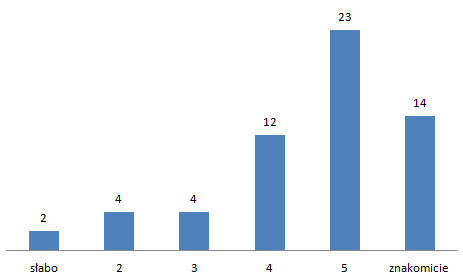 IVIVIVIVIV		V		V		V		V		V		V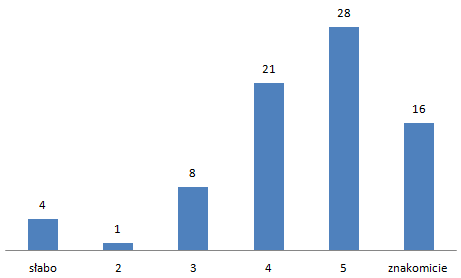 VVVVVVVIIVIIVIIVIIVIIVII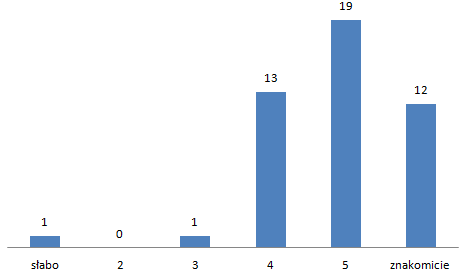 VIIIVIIIVIIIVIIIVIIIVIIIWNIOSKIWNIOSKIWNIOSKIWNIOSKIWNIOSKIWNIOSKI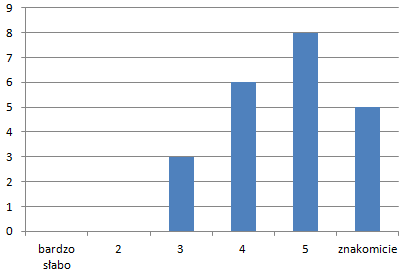 W klasach IV  i V uczniowie oceniający swoją biegłość na ocenę 3 i mniej stanowi mniej niż 16%, pozostali oceniają ją na 4 i wyżej.W klasach VI stanowią oni już jedynie 8%.W klasach VII stanowią oni już 6%, co oznacza, że na minimum 4 ocenia te umiejętności aż 94% ankietowanych uczniów. Zdecydowanie najlepiej oceniają swoje umiejętności uczniowie kl.VIII.W klasach IV  i V uczniowie oceniający swoją biegłość na ocenę 3 i mniej stanowi mniej niż 16%, pozostali oceniają ją na 4 i wyżej.W klasach VI stanowią oni już jedynie 8%.W klasach VII stanowią oni już 6%, co oznacza, że na minimum 4 ocenia te umiejętności aż 94% ankietowanych uczniów. Zdecydowanie najlepiej oceniają swoje umiejętności uczniowie kl.VIII.W klasach IV  i V uczniowie oceniający swoją biegłość na ocenę 3 i mniej stanowi mniej niż 16%, pozostali oceniają ją na 4 i wyżej.W klasach VI stanowią oni już jedynie 8%.W klasach VII stanowią oni już 6%, co oznacza, że na minimum 4 ocenia te umiejętności aż 94% ankietowanych uczniów. Zdecydowanie najlepiej oceniają swoje umiejętności uczniowie kl.VIII.W klasach IV  i V uczniowie oceniający swoją biegłość na ocenę 3 i mniej stanowi mniej niż 16%, pozostali oceniają ją na 4 i wyżej.W klasach VI stanowią oni już jedynie 8%.W klasach VII stanowią oni już 6%, co oznacza, że na minimum 4 ocenia te umiejętności aż 94% ankietowanych uczniów. Zdecydowanie najlepiej oceniają swoje umiejętności uczniowie kl.VIII.W klasach IV  i V uczniowie oceniający swoją biegłość na ocenę 3 i mniej stanowi mniej niż 16%, pozostali oceniają ją na 4 i wyżej.W klasach VI stanowią oni już jedynie 8%.W klasach VII stanowią oni już 6%, co oznacza, że na minimum 4 ocenia te umiejętności aż 94% ankietowanych uczniów. Zdecydowanie najlepiej oceniają swoje umiejętności uczniowie kl.VIII.W klasach IV  i V uczniowie oceniający swoją biegłość na ocenę 3 i mniej stanowi mniej niż 16%, pozostali oceniają ją na 4 i wyżej.W klasach VI stanowią oni już jedynie 8%.W klasach VII stanowią oni już 6%, co oznacza, że na minimum 4 ocenia te umiejętności aż 94% ankietowanych uczniów. Zdecydowanie najlepiej oceniają swoje umiejętności uczniowie kl.VIII.9.  Wymień jakie korzyści może przynieść uczenie się z narzędziami TIK?9.  Wymień jakie korzyści może przynieść uczenie się z narzędziami TIK?9.  Wymień jakie korzyści może przynieść uczenie się z narzędziami TIK?9.  Wymień jakie korzyści może przynieść uczenie się z narzędziami TIK?9.  Wymień jakie korzyści może przynieść uczenie się z narzędziami TIK?9.  Wymień jakie korzyści może przynieść uczenie się z narzędziami TIK?9.  Wymień jakie korzyści może przynieść uczenie się z narzędziami TIK?9.  Wymień jakie korzyści może przynieść uczenie się z narzędziami TIK?9.  Wymień jakie korzyści może przynieść uczenie się z narzędziami TIK?9.  Wymień jakie korzyści może przynieść uczenie się z narzędziami TIK?9.  Wymień jakie korzyści może przynieść uczenie się z narzędziami TIK?9.  Wymień jakie korzyści może przynieść uczenie się z narzędziami TIK?Na wszystkich poziomach (kl. IV, V, VI,  VII, VII, VIII) większość uczniów utożsamiała używanie narzędzi TIK tylko z nauczaniem zdalnym. Być może umieszczenie tego pytania pod pytaniami o nauczanie zdalne było błędem i zasugerowało uczniom takie odpowiedzi.Najczęściej udzielanymi odpowiedziami były:lepsze zrozumienie tematułatwiejsza naukamożliwość wykonania zadań w dowolnym czasiemożliwość kilkakrotnego powrotu do danego materiałuwiększa kreatywność i zachęta do naukidużo ciekawsze lekcje niż z podręcznikiemlepsze opanowanie technologii komputerowej przez uczniównauka obsługi Internetumożliwość otrzymania dobrych ocenOkoło 20 % uczniów uznało, że nie wie jakie są korzyści uczenia się z narzędziami TIK.Na wszystkich poziomach (kl. IV, V, VI,  VII, VII, VIII) większość uczniów utożsamiała używanie narzędzi TIK tylko z nauczaniem zdalnym. Być może umieszczenie tego pytania pod pytaniami o nauczanie zdalne było błędem i zasugerowało uczniom takie odpowiedzi.Najczęściej udzielanymi odpowiedziami były:lepsze zrozumienie tematułatwiejsza naukamożliwość wykonania zadań w dowolnym czasiemożliwość kilkakrotnego powrotu do danego materiałuwiększa kreatywność i zachęta do naukidużo ciekawsze lekcje niż z podręcznikiemlepsze opanowanie technologii komputerowej przez uczniównauka obsługi Internetumożliwość otrzymania dobrych ocenOkoło 20 % uczniów uznało, że nie wie jakie są korzyści uczenia się z narzędziami TIK.Na wszystkich poziomach (kl. IV, V, VI,  VII, VII, VIII) większość uczniów utożsamiała używanie narzędzi TIK tylko z nauczaniem zdalnym. Być może umieszczenie tego pytania pod pytaniami o nauczanie zdalne było błędem i zasugerowało uczniom takie odpowiedzi.Najczęściej udzielanymi odpowiedziami były:lepsze zrozumienie tematułatwiejsza naukamożliwość wykonania zadań w dowolnym czasiemożliwość kilkakrotnego powrotu do danego materiałuwiększa kreatywność i zachęta do naukidużo ciekawsze lekcje niż z podręcznikiemlepsze opanowanie technologii komputerowej przez uczniównauka obsługi Internetumożliwość otrzymania dobrych ocenOkoło 20 % uczniów uznało, że nie wie jakie są korzyści uczenia się z narzędziami TIK.Na wszystkich poziomach (kl. IV, V, VI,  VII, VII, VIII) większość uczniów utożsamiała używanie narzędzi TIK tylko z nauczaniem zdalnym. Być może umieszczenie tego pytania pod pytaniami o nauczanie zdalne było błędem i zasugerowało uczniom takie odpowiedzi.Najczęściej udzielanymi odpowiedziami były:lepsze zrozumienie tematułatwiejsza naukamożliwość wykonania zadań w dowolnym czasiemożliwość kilkakrotnego powrotu do danego materiałuwiększa kreatywność i zachęta do naukidużo ciekawsze lekcje niż z podręcznikiemlepsze opanowanie technologii komputerowej przez uczniównauka obsługi Internetumożliwość otrzymania dobrych ocenOkoło 20 % uczniów uznało, że nie wie jakie są korzyści uczenia się z narzędziami TIK.Na wszystkich poziomach (kl. IV, V, VI,  VII, VII, VIII) większość uczniów utożsamiała używanie narzędzi TIK tylko z nauczaniem zdalnym. Być może umieszczenie tego pytania pod pytaniami o nauczanie zdalne było błędem i zasugerowało uczniom takie odpowiedzi.Najczęściej udzielanymi odpowiedziami były:lepsze zrozumienie tematułatwiejsza naukamożliwość wykonania zadań w dowolnym czasiemożliwość kilkakrotnego powrotu do danego materiałuwiększa kreatywność i zachęta do naukidużo ciekawsze lekcje niż z podręcznikiemlepsze opanowanie technologii komputerowej przez uczniównauka obsługi Internetumożliwość otrzymania dobrych ocenOkoło 20 % uczniów uznało, że nie wie jakie są korzyści uczenia się z narzędziami TIK.Na wszystkich poziomach (kl. IV, V, VI,  VII, VII, VIII) większość uczniów utożsamiała używanie narzędzi TIK tylko z nauczaniem zdalnym. Być może umieszczenie tego pytania pod pytaniami o nauczanie zdalne było błędem i zasugerowało uczniom takie odpowiedzi.Najczęściej udzielanymi odpowiedziami były:lepsze zrozumienie tematułatwiejsza naukamożliwość wykonania zadań w dowolnym czasiemożliwość kilkakrotnego powrotu do danego materiałuwiększa kreatywność i zachęta do naukidużo ciekawsze lekcje niż z podręcznikiemlepsze opanowanie technologii komputerowej przez uczniównauka obsługi Internetumożliwość otrzymania dobrych ocenOkoło 20 % uczniów uznało, że nie wie jakie są korzyści uczenia się z narzędziami TIK.Na wszystkich poziomach (kl. IV, V, VI,  VII, VII, VIII) większość uczniów utożsamiała używanie narzędzi TIK tylko z nauczaniem zdalnym. Być może umieszczenie tego pytania pod pytaniami o nauczanie zdalne było błędem i zasugerowało uczniom takie odpowiedzi.Najczęściej udzielanymi odpowiedziami były:lepsze zrozumienie tematułatwiejsza naukamożliwość wykonania zadań w dowolnym czasiemożliwość kilkakrotnego powrotu do danego materiałuwiększa kreatywność i zachęta do naukidużo ciekawsze lekcje niż z podręcznikiemlepsze opanowanie technologii komputerowej przez uczniównauka obsługi Internetumożliwość otrzymania dobrych ocenOkoło 20 % uczniów uznało, że nie wie jakie są korzyści uczenia się z narzędziami TIK.Na wszystkich poziomach (kl. IV, V, VI,  VII, VII, VIII) większość uczniów utożsamiała używanie narzędzi TIK tylko z nauczaniem zdalnym. Być może umieszczenie tego pytania pod pytaniami o nauczanie zdalne było błędem i zasugerowało uczniom takie odpowiedzi.Najczęściej udzielanymi odpowiedziami były:lepsze zrozumienie tematułatwiejsza naukamożliwość wykonania zadań w dowolnym czasiemożliwość kilkakrotnego powrotu do danego materiałuwiększa kreatywność i zachęta do naukidużo ciekawsze lekcje niż z podręcznikiemlepsze opanowanie technologii komputerowej przez uczniównauka obsługi Internetumożliwość otrzymania dobrych ocenOkoło 20 % uczniów uznało, że nie wie jakie są korzyści uczenia się z narzędziami TIK.Na wszystkich poziomach (kl. IV, V, VI,  VII, VII, VIII) większość uczniów utożsamiała używanie narzędzi TIK tylko z nauczaniem zdalnym. Być może umieszczenie tego pytania pod pytaniami o nauczanie zdalne było błędem i zasugerowało uczniom takie odpowiedzi.Najczęściej udzielanymi odpowiedziami były:lepsze zrozumienie tematułatwiejsza naukamożliwość wykonania zadań w dowolnym czasiemożliwość kilkakrotnego powrotu do danego materiałuwiększa kreatywność i zachęta do naukidużo ciekawsze lekcje niż z podręcznikiemlepsze opanowanie technologii komputerowej przez uczniównauka obsługi Internetumożliwość otrzymania dobrych ocenOkoło 20 % uczniów uznało, że nie wie jakie są korzyści uczenia się z narzędziami TIK.Na wszystkich poziomach (kl. IV, V, VI,  VII, VII, VIII) większość uczniów utożsamiała używanie narzędzi TIK tylko z nauczaniem zdalnym. Być może umieszczenie tego pytania pod pytaniami o nauczanie zdalne było błędem i zasugerowało uczniom takie odpowiedzi.Najczęściej udzielanymi odpowiedziami były:lepsze zrozumienie tematułatwiejsza naukamożliwość wykonania zadań w dowolnym czasiemożliwość kilkakrotnego powrotu do danego materiałuwiększa kreatywność i zachęta do naukidużo ciekawsze lekcje niż z podręcznikiemlepsze opanowanie technologii komputerowej przez uczniównauka obsługi Internetumożliwość otrzymania dobrych ocenOkoło 20 % uczniów uznało, że nie wie jakie są korzyści uczenia się z narzędziami TIK.Na wszystkich poziomach (kl. IV, V, VI,  VII, VII, VIII) większość uczniów utożsamiała używanie narzędzi TIK tylko z nauczaniem zdalnym. Być może umieszczenie tego pytania pod pytaniami o nauczanie zdalne było błędem i zasugerowało uczniom takie odpowiedzi.Najczęściej udzielanymi odpowiedziami były:lepsze zrozumienie tematułatwiejsza naukamożliwość wykonania zadań w dowolnym czasiemożliwość kilkakrotnego powrotu do danego materiałuwiększa kreatywność i zachęta do naukidużo ciekawsze lekcje niż z podręcznikiemlepsze opanowanie technologii komputerowej przez uczniównauka obsługi Internetumożliwość otrzymania dobrych ocenOkoło 20 % uczniów uznało, że nie wie jakie są korzyści uczenia się z narzędziami TIK.Na wszystkich poziomach (kl. IV, V, VI,  VII, VII, VIII) większość uczniów utożsamiała używanie narzędzi TIK tylko z nauczaniem zdalnym. Być może umieszczenie tego pytania pod pytaniami o nauczanie zdalne było błędem i zasugerowało uczniom takie odpowiedzi.Najczęściej udzielanymi odpowiedziami były:lepsze zrozumienie tematułatwiejsza naukamożliwość wykonania zadań w dowolnym czasiemożliwość kilkakrotnego powrotu do danego materiałuwiększa kreatywność i zachęta do naukidużo ciekawsze lekcje niż z podręcznikiemlepsze opanowanie technologii komputerowej przez uczniównauka obsługi Internetumożliwość otrzymania dobrych ocenOkoło 20 % uczniów uznało, że nie wie jakie są korzyści uczenia się z narzędziami TIK.10. W jakim stopniu (Twoim zdaniem) narzędzia TIK pomagają w uczeniu się?10. W jakim stopniu (Twoim zdaniem) narzędzia TIK pomagają w uczeniu się?10. W jakim stopniu (Twoim zdaniem) narzędzia TIK pomagają w uczeniu się?10. W jakim stopniu (Twoim zdaniem) narzędzia TIK pomagają w uczeniu się?10. W jakim stopniu (Twoim zdaniem) narzędzia TIK pomagają w uczeniu się?10. W jakim stopniu (Twoim zdaniem) narzędzia TIK pomagają w uczeniu się?10. W jakim stopniu (Twoim zdaniem) narzędzia TIK pomagają w uczeniu się?10. W jakim stopniu (Twoim zdaniem) narzędzia TIK pomagają w uczeniu się?10. W jakim stopniu (Twoim zdaniem) narzędzia TIK pomagają w uczeniu się?10. W jakim stopniu (Twoim zdaniem) narzędzia TIK pomagają w uczeniu się?10. W jakim stopniu (Twoim zdaniem) narzędzia TIK pomagają w uczeniu się?10. W jakim stopniu (Twoim zdaniem) narzędzia TIK pomagają w uczeniu się?IVIVIVIVIVIVVVVVVV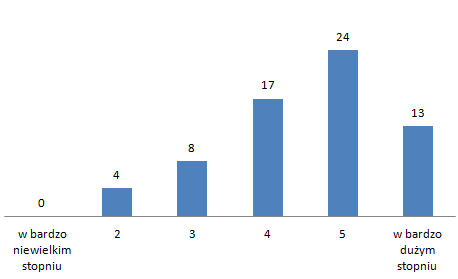 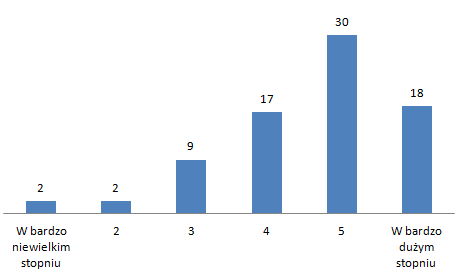 VIVIVIVIVIVIVIIVIIVIIVIIVIIVII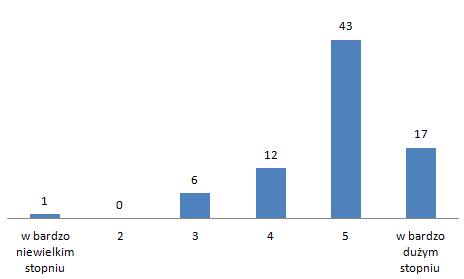 VIIIVIIIVIIIVIIIVIIIVIIIWNIOSKIWNIOSKIWNIOSKIWNIOSKIWNIOSKIWNIOSKIWiększość uczniów klas IV-VII uważa, że narzędzia TIK pomagają w dużym i bardzo dużym stopniu w uczeniu się.W klasie VIII zauważalne są podzielone opinie z przewagą opinii, że pomagają w dużym stopniu.Większość uczniów klas IV-VII uważa, że narzędzia TIK pomagają w dużym i bardzo dużym stopniu w uczeniu się.W klasie VIII zauważalne są podzielone opinie z przewagą opinii, że pomagają w dużym stopniu.Większość uczniów klas IV-VII uważa, że narzędzia TIK pomagają w dużym i bardzo dużym stopniu w uczeniu się.W klasie VIII zauważalne są podzielone opinie z przewagą opinii, że pomagają w dużym stopniu.Większość uczniów klas IV-VII uważa, że narzędzia TIK pomagają w dużym i bardzo dużym stopniu w uczeniu się.W klasie VIII zauważalne są podzielone opinie z przewagą opinii, że pomagają w dużym stopniu.Większość uczniów klas IV-VII uważa, że narzędzia TIK pomagają w dużym i bardzo dużym stopniu w uczeniu się.W klasie VIII zauważalne są podzielone opinie z przewagą opinii, że pomagają w dużym stopniu.Większość uczniów klas IV-VII uważa, że narzędzia TIK pomagają w dużym i bardzo dużym stopniu w uczeniu się.W klasie VIII zauważalne są podzielone opinie z przewagą opinii, że pomagają w dużym stopniu.